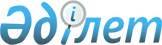 Об образовании избирательных участков
					
			Утративший силу
			
			
		
					Решение акима Абайского района Восточно-Казахстанской области от 5 марта 2011 года N 61. Зарегистрировано Управлением юстиции Абайского района Департамента юстиции Восточно-Казахстанской области 11 марта 2011 года за N 5-5-123. Утратило силу решением акима Абайского района Восточно-Казахстанской области от 20 марта 2015 года № 69

      Сноска. Утратило силу решением акима Абайского района Восточно-Казахстанской области от 20.03.2015 № 69 (вводится в действие по истечении десяти календарных дней после дня его первого официального опубликования).

      Примечание РЦПИ.

      В тексте сохранена авторская орфография и пунктуация.

      В соответствии со статьей 23 Конституционного Закона Республики Казахстан "О выборах в Республике Казахстан" № 2464 от 28 сентября 1995 года РЕШИЛ:



      1. Образовать избирательные участки по Абайскому району согласно приложению.



      2. Контроль за исполнением настоящего решения возложить на руководителя аппарата Абилова А. Б.



      3. Настоящее решение вводится в действие по истечению десяти календарных дней после дня его первого официального опубликования.

 

  

Избирательные участки по Абайскому району Избирательный участок № 295      Центр: Абайский районный дом культуры, село Караул, улица Мамая, дом № 40

      В границах: улица Улжана дома с № 1 по № 118; улица Кунанбая дома с № 1 по № 43; улица Абая дома с № 1 по № 92; улица Молдагалиева дома с № 1 по № 70; улица Ералы дома с № 13 по № 30

  

Избирательный участок № 296      Центр: Средняя школа имени Шакарима, село Кенгирбай би

      В границах: все населенные пункты Кенгирбай бийского сельского округа и крестьянские хозяйства "Дуйсенбай", "Балабай", "Шырахмет", "Боржык", "Игилик", "Шымылдык", "Исабай", "Хан", "Байели", "Каратай", "Биесауган", "Ши", "Загатскот", "Майкемер", "Латипа", "Бокай", "Калбике", "Толеутай кажы", "Кайса", "Кенсай", "Тезен", "Кали", "Кишкентай", "Баянкар", "Каратас", "Карашоқы", "Андабай", "Бидаулет", "Уса", "Жакыпбай", "Аккияк", "Шилик", "Коян", "Акбаз", "Байшуак", "Ошакбай", "Карой" относящиеся к Кокбайскому сельскому округу

  

Избирательный участок № 297      Центр: Средняя школа имени Кокбая, село Кокбай

      В границах: все дома, расположенные в центре села Кокбай и крестьянские хозяйства "Баканас", "Акшатау" относящиеся к Кокбайскому сельскому округу

  

Избирательный участок № 298      Центр: Средняя школа имени Ш. Абенова, село Кундызды

      В границах: все населенные пункты Кундыздинского сельского округа

  

Избирательный участок № 299      Центр: Средняя школа имени С. Бекбосынова, село Архат

      В границах: все населенные пункты Архатского сельского округа и крестьянские хозяйства "Койтас 1", "Ащысу", "Жабагы", "Сарбас", "Окимхан", "Жангазы", "Айтказы", "Иса", "Кунанкой", "Уркия", "Карлыгаш", "Мусабек", "Каршыга", "Сатжан", "Арнаши", "Карасор", "Косагаш", "Айгыр", "Такыр", "Олжай" относящиеся к Кокбайскому сельскому округу

  

Избирательный участок № 300      Центр: Основная средняя школа имени Мамая, село Орда

      В границах: все населенные пункты села Орда

  

Избирательный участок № 301      Центр: Средняя школа имени М. Ауэзова, село Каскабулак

      В границах: все населенные пункты Каскабулакского сельского округа

  

Избирательный участок № 302      Центр: Средняя школа имени Ш. Токжигитова, село Саржал

      В границах: все дома, расположенные в центре села Саржал

  

Избирательный участок № 303      Центр: Средняя школа имени Ж. Молдагалиева, село Токтамыс

      В границах: все населенные пункты Токтамысского сельского округа и крестьянские хозяйства "Тоган", "Байтилеу", "Бозанбай", "Кос шынгыс", "Акыжан", "Айдапкел", "Сулеймен", "Ала бие", "Пушкин", "Бикара", "Сары арка", "Тау усти", "Кара корык", "Будан", "Амзе", "Шакен шағыр", "Кара бужыр", "Аскар", "Уйпалак", "Кожабай", "Буйрат кора", "Тастенбек", "Балтабай", "Тлеубек", относящиеся к Саржалскому сельскому округу

  

Избирательный участок № 304      Центр: Медеуская средняя школа, село Медеу

      В границах: все населенные пункты Медеуского сельского округа

  

Избирательный участок № 1125      Центр: Ясли-сад имени Б. Байгожиной, село Караул, улица Абая, дом № 40

      В границах: улица Мухаметханова дома с № 2 по № 91; улица Баяна дома с № 1 по № 98; улица Айгерима дома с № 1 по № 65, улица Ауэзова дома с № 1 по № 64; улица Акылбая дома с № 1 по № 53; улица Токтамыс дома с № 1 по № 50; улица Бекбосынова дома с № 7 по № 100; крестьянские хозяйства "Алтынбек", "Нурсултан", "Медет", "Жанабай", "Куат", "Ырза", "Койтас", "Серик", "Рауан", "Дамир", "Жумажан", "Ержан", "Жасулан", "Серикжан", "Токтамыс" относящиеся к Караульскому сельскому округу и подсобное хозяйство школы-лицея имени Абая

  

Закрытый избирательный участок № 1142      Центр: Абайский районный отдел внутренних дел, село Караул, улица Молдагалиева, дом № 13

      В границах: изолятор временного содержания районного отдела внутренних дел

  

Избирательный участок №1169      Центр: Школа–лицей имени Абая, село Караул, улица Ералы, дом № 6.

      В границах: улица Шакарима дома с № 1 по № 35; улица Мамая дома с № 2 по № 76; улица Кокбая дома с № 1 по № 24; улица Зере дома с № 1 по № 25; улица Сундетбаева дома с № 1 по № 51; улица Кутжанова дома с № 1 по № 42

 
					© 2012. РГП на ПХВ «Институт законодательства и правовой информации Республики Казахстан» Министерства юстиции Республики Казахстан
				      Аким районаЕ. Сулеймен      СОГЛАСОВАНО:      Председатель Абайской      районной территориальной      избирательной комиссииТ. Ерденбеков

Приложение

к решению акима района

№ 61 от 05 марта 2011 года